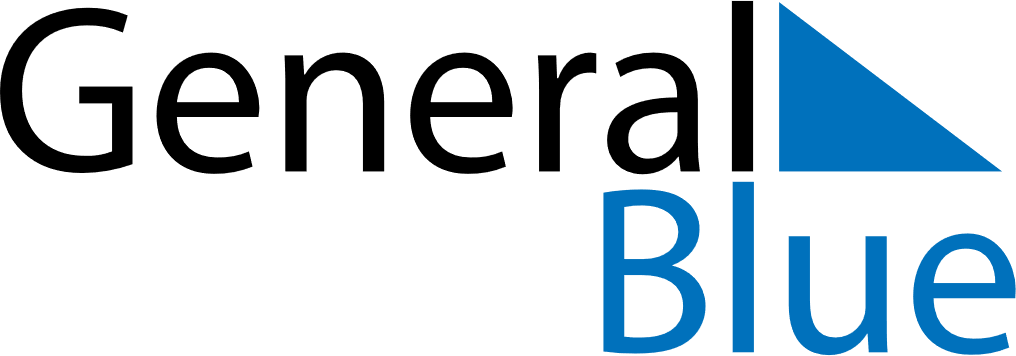 Quarter 2 of 2018MayotteQuarter 2 of 2018MayotteQuarter 2 of 2018MayotteQuarter 2 of 2018MayotteQuarter 2 of 2018MayotteApril 2018April 2018April 2018April 2018April 2018April 2018April 2018SUNMONTUEWEDTHUFRISAT123456789101112131415161718192021222324252627282930May 2018May 2018May 2018May 2018May 2018May 2018May 2018SUNMONTUEWEDTHUFRISAT12345678910111213141516171819202122232425262728293031June 2018June 2018June 2018June 2018June 2018June 2018June 2018SUNMONTUEWEDTHUFRISAT123456789101112131415161718192021222324252627282930Apr 2: Easter MondayApr 27: Abolition of SlaveryMay 1: Labour DayMay 8: Fête de la Victoire 1945May 10: Ascension DayMay 20: PentecostMay 21: Whit MondayMay 27: Mother’s Day